§1072.  -- formThe notice for posting, or the advertisement, as the case may be, of the tax collector required by section 1071 shall be in substance as follows:Unpaid taxes on real estate situated in the municipality of ....., in the County of ....., for the year ...... The name of the municipality was formerly ....., (to be stated in the case of change of name, as mentioned in the preceding section). The following list of taxes on real estate of resident (or nonresident, as the case may be,) owners in the municipality of ....., for the year ...., committed to me for collection for said municipality on the ..... day of ....., remain unpaid; and notice is hereby given that if said taxes, interest and charges are not previously paid, so much of the real estate taxed as is sufficient to pay the amount due therefor, including interest and charges, will be sold at public auction at ..... in said municipality, on the first Monday of February, 19.., at nine o'clock a. m. (Here follows the list, a short description of each parcel taken from the inventory, to be inserted in an additional column.)C. D., Tax collector of the municipality of .....The State of Maine claims a copyright in its codified statutes. If you intend to republish this material, we require that you include the following disclaimer in your publication:All copyrights and other rights to statutory text are reserved by the State of Maine. The text included in this publication reflects changes made through the First Regular and First Special Session of the 131st Maine Legislature and is current through November 1, 2023
                    . The text is subject to change without notice. It is a version that has not been officially certified by the Secretary of State. Refer to the Maine Revised Statutes Annotated and supplements for certified text.
                The Office of the Revisor of Statutes also requests that you send us one copy of any statutory publication you may produce. Our goal is not to restrict publishing activity, but to keep track of who is publishing what, to identify any needless duplication and to preserve the State's copyright rights.PLEASE NOTE: The Revisor's Office cannot perform research for or provide legal advice or interpretation of Maine law to the public. If you need legal assistance, please contact a qualified attorney.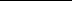 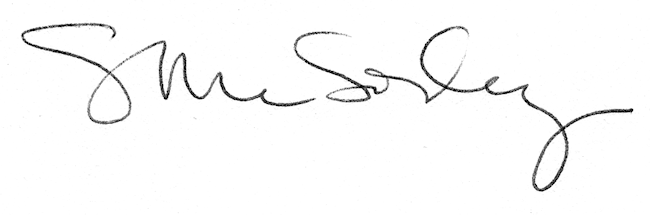 